Учебни тетрадки и помагала за учениците от VІІ клас*Учебниците за VІІ клас са осигурени от Министерството на образованието и науката и ще бъдат предоставени на учениците в началото на учебната година.ПредметУчебна тетрадка/ помагало/ помощни материалиБългарски език и литератураТетрадка по български език за 7. клас /издателство ,,Просвета - София”; авторски колектив: Весела Михайлова, Йовка Тишева, Руска Станчева/Тетрадка по литература за 7. клас /издателство ,,Просвета - София”; автор: Албена Хранова/Български език и литература за ОТЛИЧЕН - 7. клас /издателство ,,Просвета - София”; авторски колектив: Весела Михайлова, Любов Шишкова/Английски езикМатематикаТест Математика 7 клас, изд. “ВЕДИ”, Донка ГълъбоваКнига за ученика по математика за 7. клас, По учебната програма за 2022/2023 г., изд. “Архимед”, Здравка Паскалева, Мая Алашка, Райна АлашкаИстория и цивилизацииУчебна тетрадка по история и цивилизации за 7 клас, изд. “Рива”,-  Виолета Стойчева, Юлия Симеонова.География и икономикаТетрадка по география и икономика за 7. клас, автори: Стела Дерменджиева, Петя Събева, Николай Попов, Цветелина Пейкова, Надежда Николова, издателство: „Просвета – София” АД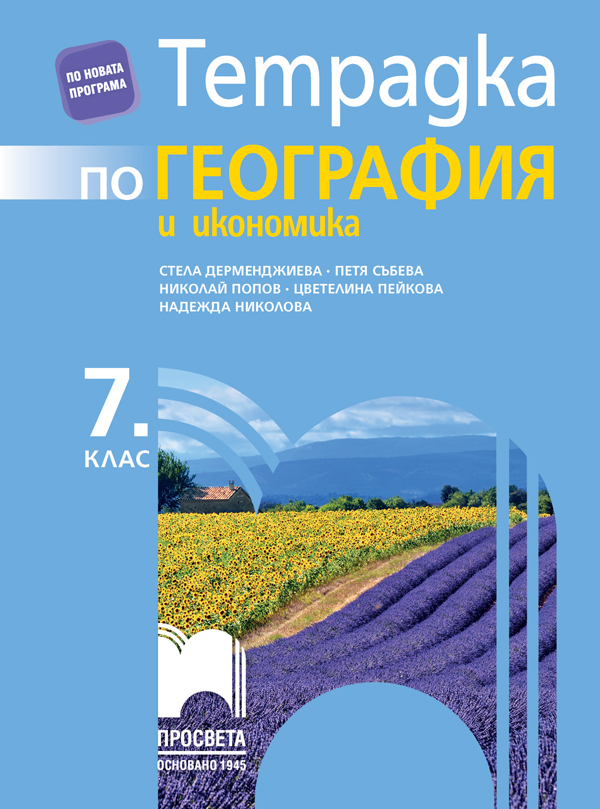 Атлас по география и икономика за 7. клас + онлайн интерактивни упражнения и аудиоинформация по учебната програма за 2022/2023 г., автори: Петър Стоянов, Мимоза Контева, Георги Кънев, изд. “Атласи”Контурни карти и упражнения по география и икономика за 7. клас + работни листове по учебната програма за 2022/2023 г., автор: Валентина Стоянова, изд. “Атласи”Биология и ЗОУчебна тетрадка по Биология и здравно образование за 7 класАвтори: Наташа Цанова, Снежана Томова, Иса Хаджиали, Надежда Райчева Издателство : “Педагог 6”Физика и астрономияУчебна тетрадка по физика и астрономия за 7. клас / Издателство Булвест-2000Химия и ООС1.Комплект работни листове по химия и опазване на околната среда за 7. клас, М. Костадинов, Св. Бенева и колектив, Клет2. Провери знанията си! Учебно помагало по химия и опазване на околната среда за 7. клас, Клет /колективна поръчка в началото на учебната година/